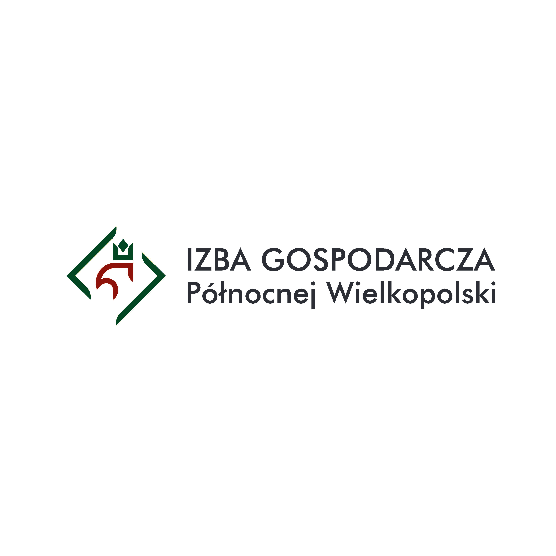 DEKLARACJAprzystąpienia do Izby Gospodarczej Północnej WielkopolskiReprezentując:Oświadczam, że po zapoznaniu się z obowiązującym Statutem Izby Gospodarczej Północnej Wielkopolski:1. Deklaruję przystąpienie do Izby Gospodarczej Północnej Wielkopolski.2. Zobowiązuję się do przestrzegania Statutu, Kodeksu etyki i uchwał 
Organów Izby.3. Zobowiązuję się do terminowego regulowania składek członkowskich zgodnie z przyjętymi w Izbie zasadami na konto bankowe:PKO BP S.A. nr 97 1020 3844 0000 1102 0161 51374. Zobowiązuję się do aktywnego uczestnictwa w pracach Izby.5. Wszelkie spory wynikające z niniejszej umowy lub pozostające w związku 
z nią, będą rozstrzygane przez Wielkopolski Sąd Arbitrażowy przy Izbie Gospodarczej Północnej Wielkopolski, na podstawie Regulaminu tego Sądu, obowiązującego w dniu wszczęcia postępowania, przez Arbitra lub Arbitrów powołanych zgodnie z tym Regulaminem.________________________  ___________  ____________  
Imię i nazwisko osoby upoważnionej               Data                         Podpis                                    Pieczątka firmy
do reprezentacji firmy
___________________________________________________________________________IZBA GOSPODARCZA PÓŁNOCNEJ WIELKOPOLSKI
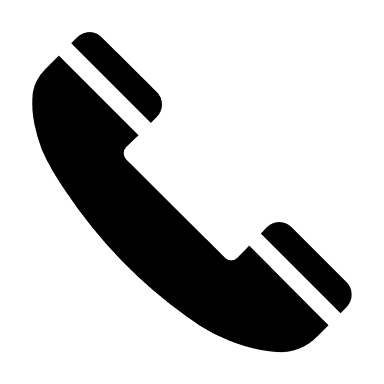 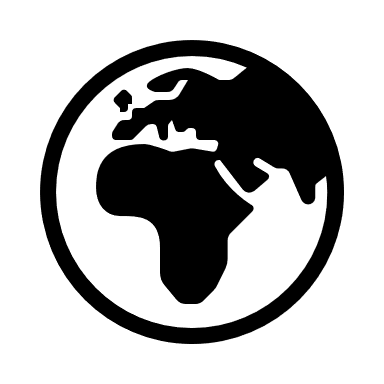 ul. Kołobrzeska 15	  	         +48 67 212 30 59	
64-920 Piła		 	          biuro@izba.pila.pl

NIP: 764-02-03-537   REGON: 570070648   KRS: 0000037833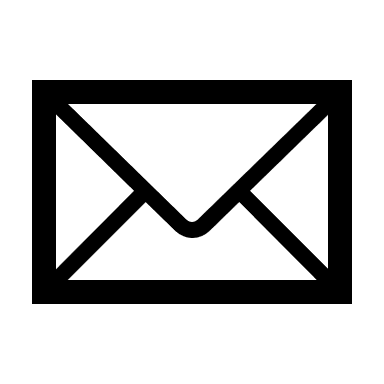 Uprzejmie prosimy o wypełnienie krótkiej ankiety, która umożliwi nam sprawny kontakt 
i pomoże w dostosowaniu oferty do Państwa potrzeb.
ANKIETA INFORMACYJNA*Powyższe dane zbierane są jedynie do celów statystycznych, informacyjnych i promocyjnych.
Jeżeli firma posiada oddziały na terenie kraju lub za granicą prosimy o podanie ilości zatrudnionych na terenie subregionu pilskiego.Osoba polecająca członkostwo w IGPW w Pile: Opis działalności przedsiębiorstwa (do 500 znaków):Wypełnioną i podpisaną deklarację należy przesłać wraz z aktualnym 
logotypem firmy w formacie JPG lub PNG na adres biuro@izba.pila.plKlauzula zgody i klauzula informacyjna dla Członków Izby Gospodarczej Północnej Wielkopolski__________________________________________________	            _____________________________________
Data i podpis osoby upoważnionej do reprezentacji zgodnie z KRS lub CEDIG 		Data i podpis osoby odpowiedzialnej za kontakt z Izbą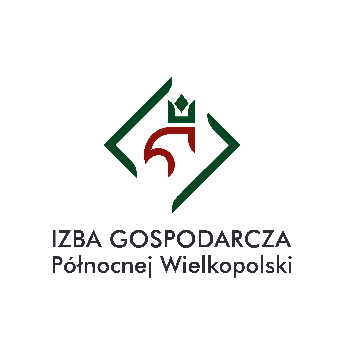 ZGODA NA PRZESYŁANIE FAKTUR I INNYCH DOKUMENTÓW DROGĄ ELEKTRONICZNĄPEŁNA NAZWA FIRMY………………………………………………………………………………………………………………………………………………………………………………………………………………………………………………………………..NIP………………………………………………………………..………………………………………………………………………..WYRAŻENIE ZGODY:Wyrażam zgodę na przesyłanie przez Izbę Gospodarczą Północnej Wielkopolski, ul. Kołobrzeska 15, 64-920 Piła,  faktur i innych dokumentów drogą elektroniczną na adres e- mail przedsiębiorstwa:………………………………………………………………………………………………….………………………………………………………………….……….						……………………………………………………(miejscowość, data)						      (podpis osoby upoważnionej)Pełna nazwa firmy lub instytucji:Pełna nazwa firmy lub instytucji:Pełna nazwa firmy lub instytucji:Pełna nazwa firmy lub instytucji:Pełna nazwa firmy lub instytucji:Pełna nazwa firmy lub instytucji:NIP:NIP:NIP:NIP:NIP:NIP:
Podstawowe informacje

Podstawowe informacje

Podstawowe informacje

Podstawowe informacje

Podstawowe informacje

Podstawowe informacje
Kod pocztowy:Miejscowość:Miejscowość:Ulica:Ulica:Nr budynku:Telefon: e-mail:e-mail:Strona www:Strona www:Liczba pracowników*:Oddziały:         TAK           NIEWielkość przedsiębiorstwa:                  MIKRO                  MAŁE                  ŚREDNIE                  DUŻEWielkość przedsiębiorstwa:                  MIKRO                  MAŁE                  ŚREDNIE                  DUŻEWielkość przedsiębiorstwa:                  MIKRO                  MAŁE                  ŚREDNIE                  DUŻEWielkość przedsiębiorstwa:                  MIKRO                  MAŁE                  ŚREDNIE                  DUŻEWielkość przedsiębiorstwa:                  MIKRO                  MAŁE                  ŚREDNIE                  DUŻEForma prawna:          Przedsiębiorstwo państwowe              Spółka z o.o.                            Fundacja          Spółka cywilna                                      Spółka akcyjna                       Osoba fizyczna          Spółka komandytowa                            Spółka jawna                           Inna (jaka?)…………………..Forma prawna:          Przedsiębiorstwo państwowe              Spółka z o.o.                            Fundacja          Spółka cywilna                                      Spółka akcyjna                       Osoba fizyczna          Spółka komandytowa                            Spółka jawna                           Inna (jaka?)…………………..Forma prawna:          Przedsiębiorstwo państwowe              Spółka z o.o.                            Fundacja          Spółka cywilna                                      Spółka akcyjna                       Osoba fizyczna          Spółka komandytowa                            Spółka jawna                           Inna (jaka?)…………………..Forma prawna:          Przedsiębiorstwo państwowe              Spółka z o.o.                            Fundacja          Spółka cywilna                                      Spółka akcyjna                       Osoba fizyczna          Spółka komandytowa                            Spółka jawna                           Inna (jaka?)…………………..Forma prawna:          Przedsiębiorstwo państwowe              Spółka z o.o.                            Fundacja          Spółka cywilna                                      Spółka akcyjna                       Osoba fizyczna          Spółka komandytowa                            Spółka jawna                           Inna (jaka?)…………………..Forma prawna:          Przedsiębiorstwo państwowe              Spółka z o.o.                            Fundacja          Spółka cywilna                                      Spółka akcyjna                       Osoba fizyczna          Spółka komandytowa                            Spółka jawna                           Inna (jaka?)…………………..Nr REGON:              Nr REGON:              Nr CEIDG:                                     Nr CEIDG:                                     Nr KRS:                                        Nr KRS:                                        Data rejestracji:Data rejestracji:Data rozpoczęcia działalności:Data rozpoczęcia działalności:Kapitał założycielski:Kapitał założycielski:Nazwa banku i numer konta bankowego:Nazwa banku i numer konta bankowego:Nazwa banku i numer konta bankowego:Nazwa banku i numer konta bankowego:Nazwa banku i numer konta bankowego:Nazwa banku i numer konta bankowego:
Reprezentacja

Reprezentacja

Reprezentacja

Reprezentacja

Reprezentacja

Reprezentacja
Osoba reprezentująca zgodnie z 
KRS lub CEIDGImię i nazwisko:Imię i nazwisko:e-mail:e-mail:Telefon:Funkcja:Osoba odpowiedzialna za kontakt z IzbąImię i nazwisko:Imię i nazwisko:e-mail:e-mail:Telefon:Funkcja:
Branża (można zaznaczyć kilka)

Branża (można zaznaczyć kilka)

Branża (można zaznaczyć kilka)

Branża (można zaznaczyć kilka)
     Administracja i polityka                          Komputer i Internet                                           Przemysł i produkcja
     Biuro                                                            Kultura i sztuka                                                   Rolnictwo i leśnictwo
     Biznes                                                        Medycyna i zdrowie                                         Sport i turystyka
     Budownictwo                                          Media i informacje                                            Technika
     Dom i ogród                                            Motoryzacja                                                       Transport i spedycja
     Edukacja i szkolnictwo                           Nieruchomości                                                   Uroda i relaks
     Finanse i ubezpieczenia                        Odzież i obuwie                                                  Usługi
     Gastronomia                                           Poligrafia i wydawnictwo                                  Żywność
     Handel                                                     Prawo                                                                   Inna (jaka?)…………………….
     Administracja i polityka                          Komputer i Internet                                           Przemysł i produkcja
     Biuro                                                            Kultura i sztuka                                                   Rolnictwo i leśnictwo
     Biznes                                                        Medycyna i zdrowie                                         Sport i turystyka
     Budownictwo                                          Media i informacje                                            Technika
     Dom i ogród                                            Motoryzacja                                                       Transport i spedycja
     Edukacja i szkolnictwo                           Nieruchomości                                                   Uroda i relaks
     Finanse i ubezpieczenia                        Odzież i obuwie                                                  Usługi
     Gastronomia                                           Poligrafia i wydawnictwo                                  Żywność
     Handel                                                     Prawo                                                                   Inna (jaka?)…………………….
     Administracja i polityka                          Komputer i Internet                                           Przemysł i produkcja
     Biuro                                                            Kultura i sztuka                                                   Rolnictwo i leśnictwo
     Biznes                                                        Medycyna i zdrowie                                         Sport i turystyka
     Budownictwo                                          Media i informacje                                            Technika
     Dom i ogród                                            Motoryzacja                                                       Transport i spedycja
     Edukacja i szkolnictwo                           Nieruchomości                                                   Uroda i relaks
     Finanse i ubezpieczenia                        Odzież i obuwie                                                  Usługi
     Gastronomia                                           Poligrafia i wydawnictwo                                  Żywność
     Handel                                                     Prawo                                                                   Inna (jaka?)…………………….
     Administracja i polityka                          Komputer i Internet                                           Przemysł i produkcja
     Biuro                                                            Kultura i sztuka                                                   Rolnictwo i leśnictwo
     Biznes                                                        Medycyna i zdrowie                                         Sport i turystyka
     Budownictwo                                          Media i informacje                                            Technika
     Dom i ogród                                            Motoryzacja                                                       Transport i spedycja
     Edukacja i szkolnictwo                           Nieruchomości                                                   Uroda i relaks
     Finanse i ubezpieczenia                        Odzież i obuwie                                                  Usługi
     Gastronomia                                           Poligrafia i wydawnictwo                                  Żywność
     Handel                                                     Prawo                                                                   Inna (jaka?)…………………….
Roczny obrót firmy:     Do 500 000 zł
     500 001 do 1 000 000 zł
     1 000 001 do 5 000 000 zł
     5 000 001 do 10 000 000 zł
     10 000 001 do 50 000 000 zł
     Powyżej 50 000 000 zł 
Obszar działania firmy:

      woj. wielkopolskie
      Polska
      Europa
      ŚwiatEksport:        TAK        NIEJakie rynki?Import              TAK        NIEJakie rynki?
Jakich działań i korzyści ze strony Izby oczekuje Twoja firma od IGPW w Pile?

Jakich działań i korzyści ze strony Izby oczekuje Twoja firma od IGPW w Pile?

Jakich działań i korzyści ze strony Izby oczekuje Twoja firma od IGPW w Pile?

Jakich działań i korzyści ze strony Izby oczekuje Twoja firma od IGPW w Pile?
  
      Integracja, networking, nawiązywanie nowych kontaktów biznesowych
     Doradztwo w zakresie pozyskiwania finansowania zewnętrznego
     Doradztwo w pozostałym zakresie (jakim?)……………………………………………………………………
     Szkolenia, konferencje, eventy
     Nawiązywanie lub rozwój współpracy międzynarodowej
     Legalizacja dokumentów handlowych i eksportowych
     Marketing, promocja i PR firmy
     Rozstrzyganie sporów przez Wielkopolski Sąd Arbitrażowy i Wlkp. Centrum Arbitrażu i Mediacji
     Inne (jakie?)…………………………………………………………………………………………………………..
  
      Integracja, networking, nawiązywanie nowych kontaktów biznesowych
     Doradztwo w zakresie pozyskiwania finansowania zewnętrznego
     Doradztwo w pozostałym zakresie (jakim?)……………………………………………………………………
     Szkolenia, konferencje, eventy
     Nawiązywanie lub rozwój współpracy międzynarodowej
     Legalizacja dokumentów handlowych i eksportowych
     Marketing, promocja i PR firmy
     Rozstrzyganie sporów przez Wielkopolski Sąd Arbitrażowy i Wlkp. Centrum Arbitrażu i Mediacji
     Inne (jakie?)…………………………………………………………………………………………………………..
  
      Integracja, networking, nawiązywanie nowych kontaktów biznesowych
     Doradztwo w zakresie pozyskiwania finansowania zewnętrznego
     Doradztwo w pozostałym zakresie (jakim?)……………………………………………………………………
     Szkolenia, konferencje, eventy
     Nawiązywanie lub rozwój współpracy międzynarodowej
     Legalizacja dokumentów handlowych i eksportowych
     Marketing, promocja i PR firmy
     Rozstrzyganie sporów przez Wielkopolski Sąd Arbitrażowy i Wlkp. Centrum Arbitrażu i Mediacji
     Inne (jakie?)…………………………………………………………………………………………………………..
  
      Integracja, networking, nawiązywanie nowych kontaktów biznesowych
     Doradztwo w zakresie pozyskiwania finansowania zewnętrznego
     Doradztwo w pozostałym zakresie (jakim?)……………………………………………………………………
     Szkolenia, konferencje, eventy
     Nawiązywanie lub rozwój współpracy międzynarodowej
     Legalizacja dokumentów handlowych i eksportowych
     Marketing, promocja i PR firmy
     Rozstrzyganie sporów przez Wielkopolski Sąd Arbitrażowy i Wlkp. Centrum Arbitrażu i Mediacji
     Inne (jakie?)…………………………………………………………………………………………………………..
W jakich obszarach działalności moglibyśmy Państwu pomóc?W jakich obszarach działalności moglibyśmy Państwu pomóc?W jakich obszarach działalności moglibyśmy Państwu pomóc?W jakich obszarach działalności moglibyśmy Państwu pomóc? Treść klauzuli Klauzula Zgody 
Zgodnie z art.6 ust.1 lit. a ogólnego rozporządzenia o ochronie danych osobowych z dnia 27 kwietnia 2016 r. (Dz. Urz. UE L 119 z 04.05.2016) wyrażam zgodę na przetwarzanie moich danych osobowych dla potrzeb członkostwa reprezentowanej przeze mnie firmy w Izbie Gospodarczej Północnej Wielkopolski 
Klauzula informacyjna dla członków Izby 
Zgodnie z art. 13 ogólnego rozporządzenia o ochronie danych osobowych z dnia 27 kwietnia 2016 r. (Dz. Urz. UE L 119 z 04.05.2016) informuję, iż: 1) administratorem Pani/Pana danych osobowych jest Izba Gospodarcza Północnej Wielkopolski, ul. Kołobrzeska 15, 64-920 Piła, 2) Pani/Pana dane osobowe przetwarzane będą dla potrzeb aktualnej i przyszłych rekrutacji - na podstawie Art. 6 ust. 1 lit. c ogólnego rozporządzenia o ochronie danych osobowych z dnia 27 kwietnia 2016 r. 3) Pani/Pana dane osobowe przechowywane będą przez okres członkostwa w Izbie Gospodarczej Północnej Wielkopolski 4) odbiorcami Pani/Pana danych osobowych będą wyłącznie podmioty uprawnione do uzyskania danych osobowych na podstawie przepisów prawa, biura rachunkowego w celu obsługi księgowej, radcy prawnego w celu obsługi prawnej oraz firmy informatycznej w celu obsługi informatycznej 5) posiada Pani/Pan prawo do żądania od administratora dostępu do danych osobowych, prawo do ich sprostowania, usunięcia lub ograniczenia przetwarzania, prawo do wniesienia sprzeciwu wobec przetwarzania, prawo do przenoszenia danych, prawo do cofnięcia zgody w dowolnym momencie 6) ma Pani/Pan prawo wniesienia skargi do organu nadzorczego 7) podanie danych osobowych jest obligatoryjne w oparciu o przepisy prawa, a w pozostałym zakresie jest dobrowolne 